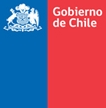 MINISTERIO DE SALUDSERVICIO DE SALUD ACONCAGUASUBDIRECCION DE GESTION ASISTENCIALDEPTO. GESTION HOSPITALARIA            /EM MCS/Est. MMMSituación de las Enfermedades RespiratoriasServicio de Salud AconcaguaINFORME Nº 1SEMANA EPIDEMIOLÓGICA 22 (del 28 de Mayo al 03 de Junio) DEL AÑO 2018ATENCIÓN PRIMARIA:CONSULTAS AMBULATORIAS ATENCIÓN PRIMARIA EN MENORES DE 15 AÑOS, 2016-2018.Fuente: Epidemiología CESFAM Cordillera AndinaEn relación a las Consultas ambulatorias de menores de 15 años registradas en Atención Primaria, específicamente en CESFAM Cordillera Andina, se observa que la última semana han presentado un aumento de un 74% en comparación con la semana epidemiológica anterior con 20 consultas más, ubicándose en la zona de éxito. Si lo comparamos con el año anterior presenta un aumento de un 27% con 10 consultas más.CONSULTAS AMBULATORIAS ATENCIÓN PRIMARIA EN MAYORES DE 15 AÑOS, 2016-2018.Fuente: Epidemiología CESFAM Cordillera AndinaEn relación a las Consultas ambulatorias de mayores de 15 años registradas en Atención Primaria, en CESFAM Cordillera Andina éstas han presentado un aumento  de un 142% comparado con la semana epidemiológica anterior con 27 consultas más, ubicándose sobre la zona de alerta. Si lo comparamos con el año anterior presenta un aumento de 92% con 22 consultas más.CONSULTAS AMBULATORIAS SAPU EN MENORES DE 15 AÑOS, 2016-2018.En relación a las Consultas ambulatorias de menores de 15 años registradas en SAPU, específicamente en SAPU San Felipe, se observa que en la última semana se ha presentado un disminución de un 21% en comparación con la semana epidemiológica anterior con 12 consultas menos, ubicándose en la zona de éxito. Si lo comparamos con el año anterior presenta una disminución de un 73% con 119 consultas menos.CONSULTAS AMBULATORIAS SAPU EN MAYORES DE 15 AÑOS, 2016-2018.En relación a las Consultas ambulatorias de mayores de 15 años registradas en SAPU, específicamente en SAPU San Felipe, se observa que en la última semana éstas han presentado una disminución de un 64% en comparación con la semana epidemiológica anterior con 58 consultas menos, ubicándose en la zona de éxito. Si lo comparamos con el año anterior presenta una disminución de un 78% con 118 consultas menos. ATENCIÓN HOSPITALARIA:CONSULTAS UNIDAD DE EMERGENCIA HOSPITALARIA EN MENORES DE 15 AÑOS, 2016-2018.Fuente: DEIS MINSALEn relación a las consultas respiratorias pediátricas registradas en el Servicio de Urgencia del Hospital San Camilo podemos decir que éstas han presentado una disminución de un 12% en comparación con la semana epidemiológica anterior con 12 consultas menos, ubicándose en la zona de éxito. Si lo comparamos con el año anterior presenta una disminución de un 65% con 160 consultas menos.CONSULTAS UNIDAD DE EMERGENCIA HOSPITALARIA EN MAYORES DE 15 AÑOS, 2016-2018.Fuente: DEIS MINSALEn relación a las consultas respiratorias de adultos registradas en el Servicio de Urgencia del Hospital San Camilo, podemos decir que éstas han presentado una disminución de 21% de en la última semana en comparación con la semana epidemiológica anterior con 14 consultas menos, encontrándose actualmente en zona de éxito. Si lo comparamos con el año anterior presenta una disminución de un 68% con 116 consultas menos.HOSPITALIZACIONES MENORES DE 15 AÑOS, 2016-2018.Fuente: DEIS/MINSALEn relación a las Hospitalizaciones en menores de 15 años por causa respiratoria ingresadas desde el servicio de urgencia hospitalaria éstas han presentado un aumento de un 11% en comparación con la semana anterior con 1 hospitalizaciones más, encontrándose actualmente sobre la zona de alerta. Si lo comparamos con el año anterior presenta un aumento de un 25% con 2 consultas más.HOSPITALIZACIONES MAYORES DE 15 AÑOS, 2016-2018.Fuente: DEIS/MINSALEn relación a las Hospitalizaciones por causa respiratoria ingresadas desde el servicio de urgencia hospitalaria en mayores de 15 años éstas han presentado una disminución de un 38% en comparación con la semana anterior con 6 hospitalizaciones menos, encontrándose actualmente en la zona de alerta. Si lo comparamos con el año anterior presenta una disminución de un 44% con 8 consultas menos.VIGILANCIA CENTINELA LABORATORIO CLÍNICO HOSPITAL SAN CAMILO, SAN FELIPE, POR SEMANA EPIDEMIOLÓGICA AÑO 2018Fuente: FilemakerEn la semana Epidemiológica Nº 22 se detectaron 4 casos positivos de virus respiratorios en pacientes hospitalizados: 2 casos de Virus Respiratorios (niños entre 1 y 14 años), 1 caso de Parainfluenza (niño entre 1 a 4 años), 1 caso de Influenza A en paciente adulto.COMPARACIÓN VIRUS AISLADOS LABORATORIO CLÍNICO HOSPITAL SAN CAMILO SAN FELIPE, AÑO 2014-2018Al comparar la circulación viral en el último quinquenio, se puede observar que este año hasta el momento se ha mantenido un comportamiento similar a los años anteriores.El presente informe se realizó con el análisis de las consultas tanto ambulatorias como hospitalarias entre los años 2016 a 2018.         CONCLUSIONES:Al analizar la curva del comportamiento de las consultas respiratorias entre los años 2016 al 2018 según lo observado en la semana anterior, se puede señalar lo siguiente para la semana Epidemiológica Nº 22:En atención primaria de salud las consultas presentaron aumento considerable, encontrándose en niños en la zona de éxito y adultos en zona de alerta.En el servicio de atención primaria de urgencia las consultas tanto en niños y adultos presentan disminución, ambos en zona de éxito.En el servicio de urgencia hospitalaria las consultas en niños y adultos presentan disminución, ambos ubicados en zona de éxito.Las hospitalizaciones de pacientes que ingresan por urgencia por causa respiratoria  en menores de 15 años han aumentado y en mayores de 15 años han disminuido, ubicándose ambas en zona de alerta.Basado en los indicadores analizados podemos concluir que hasta la semana epidemiológica Nº  22 las Enfermedades Respiratorias en la jurisdicción del Servicio de Salud Aconcagua muestran un comportamiento correspondiente a un año no epidémico. Sin embargo, es importante mencionar que es necesario mantener la alerta y el refuerzo de las medidas de prevención en la población.Respecto a de vacunación influenza con corte 31 de Marzo nuestros establecimientos tienen una cobertura de un 92% con 91.611 dosis administradas, superior al promedio país de un 84.2%.Para la Red tanto de Atención primaria como Hospitalaria fueron distribuidos recursos para contratación recurso humano de refuerzo, compra de insumos y medicamentos con el fin de fortalecer los distintos puntos de atención en el transcurso de 13 semanas.En Atención Primaria de Salud, se asignaron recursos para:Apoyo de campaña de vacunaciónRefuerzo Kinesiólogo de Sala IRA/ERARefuerzo Médico CESFAM y Hospital Familia y ComunidadRefuerzo SAPU con profesional médico y TENSEl monto total asignado asciende a $23.903.000, informados a través de Ordinario enviado a los establecimientos en el mes de Abril.A nivel Hospitalario se entregaron recursos para fortalecer las Unidades de Emergencia Hospitalaria con refuerzo médico, profesional Enfermera, Kinesiólogo y Tecnólogo Médico, también para compra de insumos-fármacos y para compra de reactivos de laboratorio. El monto total asignado asciende a $45.657.000 informados a través de Ordinario  remitido a los establecimientos en el mes de Mayo.Estas estrategias están siendo implementadas de forma paulatina, según requerimiento.